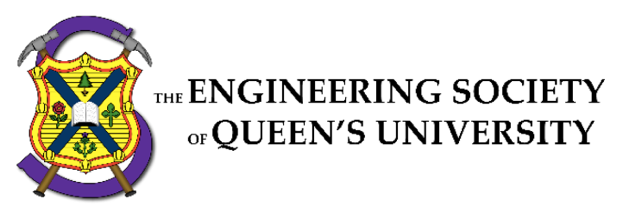 Council MinutesThursday, September 26th, 20197:00 pm, Dunning Hall 11Speaker: Thomas WrightSecretary: Dana Fahey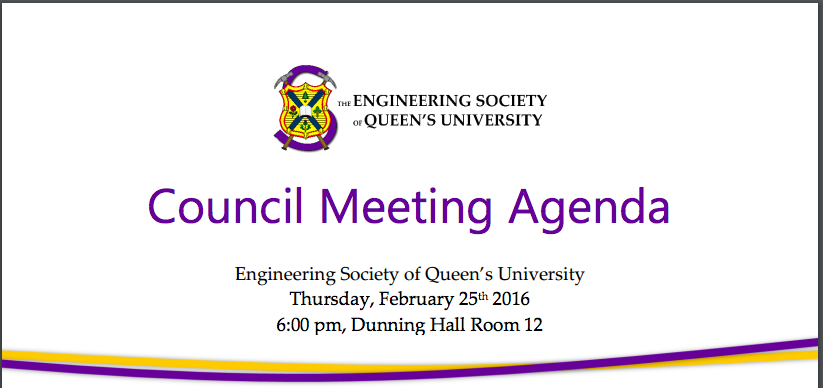 Council begins, 7:08pm.I. ATTENDANCEThomas: Welcome back everyone, let’s get right into it. II. ADOPTION OF THE AGENDAMotion 1   Whereas: 	An agenda was made;& whereas: 	we need to approve it; BE IT RESOLVED THAT: Council approve the agenda of the Council meeting of Thursday, September 26th, 2019, as seen on the Engineering Society website. Moved by: Ben “I’m just a guy, I’m not a god” Zarichny Seconded by: Thomas “Sometimes I feel like I'm a god, but I'm not a god” WrightMotion passes 7:10 pmAndrew Vasila: Can we turn the light off behind the screen because I can’t see.Delaney Benoit: I’d like to open the agenda and motion to motion the alcohol policy discussion to before New Business.Zaid Kasim: I’d like to open the agenda and add a motion. I’d like to add an extra line that says affiliated groups can bank with the Engineering Society and the Faculty of Applied Science. I’d also like to get rid of the bad debt motion, and make it a discussion instead. III. Adoption of the MinutesMotion 2  Whereas: It’s been two weeks since the last council; & whereas: Dana made the minutes for it and they need to be approved; BE IT RESOLVED THAT: Council approve the minutes of the Council meeting of Thursday, September 12th, 2019, as seen on the Engineering Society website. Moved by: Ben “Reads the minutes” Zarichny Seconded by: Dana “Types the minutes” Fahey Motion passes 7:11 pmIV. BREAKCouncil breaks, 7:11pm.Council resumes, 7:14pm.V. Speaker’s Business   Thomas Wright: We’re going to allow laptops out for this council for the portions where we’re discussing the budget. Whenever I say so you can look at your laptops for references, but otherwise laptops should be away. Let’s get into the operational budget presentation.VI. Presentations Operational BudgetJinho Lee: I’m the Vice President of operations for the Engineering society, I made a quick presentation to summarize some of the big changes, you’re all more than welcome to look at the excel I sent out. I’ll be answering questions afterwards. First, I’d like to make an ammendment, under Director of Conferences, unfortunately that budget wasn’t finished before the budget was sent out so there are some additions. The OAC bus cost and QCC which are about $3000 and the $2300 for the Director of Conferences. Currently the budget surplus adding these changes will be about $12,000 to $13000. Some big changes, this budget is now based on a macros basis, so you can see the whole thing clearly. This one now automatically updates for convenience, but for later youll have to enable macros. Looking at the director tabs, the 25% for directors is for our purposes to see what the budget will look like if anything goes wrong. A priority system was added to the budget this year, with the Student Choice Initiative if we were to need to cut things, it outlines the order of things being cut and what expenses won’t be used. There’s a difference between a budget and total in this document. The total accounts for the harmonized sales tax so that’s something to look out for and keep in mind when reviewing the document. I know that $13,000 seems high for a budget surplus, and you may be wondering why. This is to account for is there is anything that could go wrong with the Student Choice Initiative, since the budget is assuming to retain 80% of the fees, or if anything were to go wrong with the directors 25%. Peter Mathews: I’m just curious why you picked an 80% opt-in rate? Jinho Lee:  The AMS has told us that the opt-out rate for the fee averages 33 to 34 % per year. Given that we’re the Engineering Society, we thought that the 20% opt-out rate was reasonable, given how many services we offer that are rooted in tradition that a lot of students value. If this response rate does not look likely by October 1st, we will be reworking the budget and bringing it back to council. Delaney Benoit: 80% is what we received last year, so we’re aiming to spend the same amount as last year. Melissa Young:  Just wondering, how did you do the calculation for the 80% because it wasn’t quite clear in the excel spreadsheet. Jinho Lee: In my calculations, I did… Andrew Vasila: It’s listed as unit price times number of units in the upper bar. Peter Mathews: I was looking through the tabs I noticed that the President and Director of Services tab do not have a cut priority rating? I was wondering why this is, are they more important? Zaid Kasim: I’d like to amend the budget and add one thing to the Director of Conferences budgets, it/s a $3,200 line called the club fun. This is just because we decided clubs will be funded through this fund through an app Alison and I will be making and it will come out of this money. This is just to support clubs.  Delaney Benoit: I didn’t personally put cut priorities in because I’ll be a part of the executive group, who will be making those cuts, so I was planning on making those cuts as I see fit. That’s not to say my budget is more important, just that I will be personally involved in the cut choices so I hadn’t added it to the priority list officially. I’d like to amend that there are five chairs instead of four, which will add $15 per month for eight months.  Felix LeClair: With the $3,000 being added to the Director of Conferences budget, this would leave our surplus at $9,000 now. With such a small surplus and so much uncertainty given the Student Choice Initiative, is it wise to be adding more things to the budget right now instead of waiting until the results of the opt-out rate come back?  Zaid Kasim: We’re adding it as a budgetary item, we had planned on having clubs submit budgets, but we realized that that didn’t make much sense. They won’t get their money right away, they have to apply for it, so it all gets used and doesn’t get wasted. This will actually save money for us.  Alex McKinnon: Question about the Director of Human Resources, what is the service option for? I think it said it was $400 for the year. Jinho Lee: Could you be more clear with what line you’re asking about? Alex McKinnon: 50102Bethany Viray: That was based off of last year’s suggestions, it’s something we discussed and I’ve chosen not to take it this year. So, we can take it out.Sarah Hatherly: My budget only has five lines, and doesn’t have a priority list because there is really only one thing on it that I really can’t have cut. The rest can be cut if necessary.  Liam Cregg: The Director of Conferences budget includes the contingency amount as a separated budget line. That makes an error in the sheet, and takes about $1,500 off of our budget actually.David Hoskin: Under the Director of Internal Affairs, in the Banquet budget. I’d like to know why we’re spending $200 on wine when things are particularly tight this year?  Ben Zarichny: This is in case we have enough money, I’m willing to cut this if the Student Choice Initiative doesn’t work out in our favour. It has a low cut priority of 2, I’ll change it to lower.  Peter Mathews: This may have been fixed already, the overall tab line 20, the budgets for the Vice President of Student Affairs was initially accidentally entered as negative, which cause an overall error of $6,000. Jinho Lee: That has been fixed already. Alex McKinnon:  Shout-out to the Director of Conferences, Director of First Years, and Director of Services for their work that really helped with the budget. Affiliated Groups debtJinho Lee: This is an extension. The Affiliated Groups Debt is something I came across when I was cleaning our books. I noticed and wanted to bring this up as a motion, but then I thought we should have a conversation as council to best decide what to motion. In our online books, a lot of our accounts are in debt and they cannot pay us back. This information is closed for privacy purposes. When these accounts go into the negative, it is student fees that pay them off, and I that thought council should be aware of that. The term Bad Debt Expense results because a company delivers goods or services on credit and don’t get paid back. Affiliated groups tend to pay us back afterwords, for example they may take money to hold an event, and pay us back with ticket sale money. Many affiliated groups are in debt with us, it adds up to $90,000. The records I found go all the way back to 2012. Last year the Engineering Society lost $30,000 due to financial mismanagement. Some groups have paid us back, like the Chemical Engineering discipline club, I haven’t talked to all the groups yet. I wanted to ask us as a society what we should do. Most of these groups can’t pay us back. 3 to 5 year payback plans won’t work well in this case, due to the high turnover rate of these groups members from year to year, and some amounts go back to 2012. These accounts must be cleared for our good accounting practices in the future. Felix LeClair: With us writing off this $90,000, can we right this off in terms fo tax expenditure?Jinho Lee: No. Peter Mathews: If we write off the debt, would we then have to pay $90,000? Or has that money already been paid?Jinho Lee: This damage has already occurred. $90,000 has already been taken out of our general account.Sam White: I think so this doesn’t happen again, affiliated accounts should be cut down in the future based on who have reputations of these issues. It’s like as a trust issue, have them be accountable for this mismanagement.Andrew Vasila: I know in the past the AMS has talked about a probation period, or making cuts for the Director of Finance for groups that are running that kind of path and having the authority to do so. The reality is some clubs have this debt, and are losing money year over year. Asking questions like should these events that are not making money still be running? We should be analyzing theses systematic problems through that probationary period.Melissa Young: Some of these amounts go far back, i get clearing those. On the other hand, some debts are recent or have increased recently. Those groups should have to come to explain to council why their debts should be cleared. Like mining who lost $15,000 last year, should have to explain that before we clear it.Jinho Lee: They spent $15,000, but they already had $8,000, they really only lost $6,000. David Hoskin: With the Apple Math club our debt comes from years ago and we don’t know how it got there. We’d like to do some projects like connect with alumni, but we don’t know how to so with this debt. We’d like to prevent this from happening again in the future, but we really have no way of paying it off and clearing it could make a big difference for us.Zaid Kasim: Regarding the current plan, I’m on the side of these groups. I don’t think its fair to blame the current teams now for things that happened before they even got to this school. Many teams aren’t fiscally able to pay us back and it won’t happen. For any of these groups to function well have to work some things out. One thing Jinho, Liam, and I have been forming affiliated group contracts, which they will have to sign. It essentially outlines their responsibilities, including financial responsibilities. If at the end of the year they are in deficit, the Engineering Society will not be covering the debt they have collected and that group will be personally liable. This is a way we are trying to get groups to be more responsible. There are systematic spending issues in the society, and it’s because people don’t care, and this will incentivize that out. We need to give them a platform to do that. Jinho Lee: Many groups don’t have access to their standing accounts, and that aspect will be addressed. Most of the system problems we’ve had in the past will be addressed in the coming months. This mindset among groups that the Engineering Society can cover their deficits which will be prevented by the affiliated group contracts.Liam Cregg: Jinho explained the whole thing well. I think the current vision is once we clear the debts we’re going to have groups adhere to their budgets more harshly. Say if a group overspends, were going to work with them to make a payback plan for future years and be accountable. That way we aren’t in a loop of accumaltion of debt. Natalie Arpin: I get this reasoning, but what about as the year goes on and these things fall away, as people get distracted by other projects. What are you putting in place for these clubs to keep track of what they’re spending to make sure they aren’t going into debt because it’s easier said than done. Jinho Lee: To answer, going back to the 2nd last council last year, we starting planning to make financial resources that will be accessible to everyone. That team is making resources right now like tutorials and videos. As the contracts come out that information will be shared and promoted. They are also running workshops to help everyone, and groups are invited to ask questions so that we can help them from getting into these situations. At the end of the day, it’s up to the groups if they want to go through the training process, we highly recommend it. Felix LeClair: It was mentioned earlier that there would be personal clause for that, that they would be personally liable. Do we have an appeal process for this? Or an exemption I n the case of urgent, unforeseen, but necessary expenses. For example, during frosh week in 2017 when we had to spend extra money at the last-minute due to weather troubles in order to keep a day running. It was an unpredicted circumstance that wasn’t predicted in the budget, however it was unavoidable. In this case someone would be very liable for an unreasonable amount of money for this mistake.Jinho Lee: There will be a clause for if something comes up like that, it will have to be approved by the Director of Finance. Also, Orientation week is not an affiliated group so the contract wouldn’t apply to them. Felix LeClair: Could the policy officer pull up the amount the executives are allowed to approve? In that case, if it was an immediate necessary expense over that we wouldn’t be able to approve that.Jinho Lee: That’s something we’ll have to figure out.Andrew Vasila: Fantastic job on all the work that was put into the contract for these affiliated groups. Looking at the year to year numbers, I’d like to think the contracts would help that. We’re observing these systematic problems, but what if a group doesn’t want to sign a contract because they don’t want to be accountable for huge defficits? Some of these numbers are too much for one person to choose to be liable for. What is the incentive behind a student towards signing these contracts.Raed Fayed: $550 and below you can make the call, $500 and above it would need to be approved by council.Sam White: I was going to ask the same, I don’t think it’s fair to make students accountable. I feel that we should avoid that messy route. If someone has a huge overhead one year, the new budget should be what they made last year added onto their allowance, or their debt should be subtracted from it. I’m the iCon manager, and if I over-budgeted and I wouldn’t be able to deal with that. Instead of making the student financially accountable, make them morally accountable. They’re passionate, they’re running these groups for a reason, and they will feel accountable for future of the club they’re a part of. I think that’s accountable enough, rather than making them financially accountable.Jinho Lee: The mindset is that it’s ok to make mistakes, we’ve been making mistakes for 7 years, but now were in $90,000 of debt. Sam White: Have we been doing that a groups budget was what they made last year? Like if you make more money it can be budgeted to your next year, and debt can be subtracted from it. Have we already been doing that? Like if you overspend the it’ll have to be made up for in the upcoming year. Zaid Kasim: We don’t give these groups money, they go based on what’s in their account. Usually their surplus is never reached.Jay Young: I don’t know if council is priivy to everything that caused these debts. These aren’t students who made honest mistakes, these are people who were aware of their budgets and knowingly went over. This protects student money, and targets people who intentionally take advantage of the system. We want to protect student money, not punish people for making honest mistakes or miscalculations with their budget. Kaija Edwards: I have a potential point, if it was madatory for everyone dealing with large sums of money to undergo a briefing on the contract so they understand why it’s necessary to protect them and the club. So that they understand that it’s not meant to try and catch if they accidentally mess up, but rather to protect everyone from problems that happened in the past. Maybe we could have a minimum overage you have to get to before it’s a problem. Who in the affiliated group takes that liability? Jinho Lee: There is a grey area at this point, we’re still in the discussion phase of this plan. Alex McKinnon: I’m wondering how it’s decided what is an extreme case? Who makes the call for whether a student will be paying back debt.Jinho Lee: That will have to be determined. The people who will be approving unexpected budget items, and exceeding certain amounts would be for council to decide. Smaller amounts would fall to the Director of Finance.  Andrew Farley: I feel we’ve moved away from the idea of this presentation, and are circling the same ideas. Delaney Benoit: People seem concerned as to where we’re drawing the line of malicious purposes and making mistakes. We’d have to put those curcumstances under review to look into what happened if people are concenerned for being penalized of true mistakes. Zaid Kasim: Financial accountability, and putting the debt on people, this isn’t meant to be a punitive measure on mistakes. This is meant for the people who have gone over the heads of council and ignored their budget completely. We are all accountable, at the end of the day this is student money, putting a price tag on the person who signs the contract is worth saving everyone money.Julia Takimoto: I’m curious as to why we are clearing all 7 years of debt and not leaving the more recent debt. Clearing 2012 to 2017’s debt, and leaving them with last year’s spending might be better, since there would still be member overlap there. Jinho Lee: The affiliated groups will say if you cleared our debt until this time, why not another year? And if we clear different percentages of different group’s accounts, it creates a discrepancy between groups. Those group members who just got their positions this year shouldn’t be under more pressure just because their debt timeline lined up differently from another groups. Liam Cregg: Firstly, thanks everyone for this discussion. It’s good to get everyone’s feedback. Another thing, people who are asking how are we going to be handling how people will be having to pay back huge sums like $10,000, that won’t happen. The idea behind the financial accountability is that it curbs these habits before it gets to that high level. The financial officers will directly oversee the transactions, and we’ll be keeping a much tighter watch on what’s happening. We’ll be keeping people from getting that deep into the hole. It’s not going to be something they have free range over. Peter Mathews: I think it’s unreasonable to expect students to pay out of pocket, even if they’re being irresponsible, especially when there are other options like training and reducing their budget in the future. I want to reiterate I think it’s an unreasonable thing to ask. Andrew Farley: This conversation is circling in my opinion, I don’t think we’re making progress anymore at this point.Jinho Lee: We’re circling whether the student individually should be held accountable. Please feel free to email me or Liam, and hopefully by next council we’ll have some sort of plan ready to present based on this. I wanted to be very transparent about where we’re standing, which is why I opened this discussion. Overspending is a recurring theme in the Engineering Society, and with the Student Choice Initiative coming up this is where it should end.VII. DIscussion Period – ALcohol PolicyDelaney Benoit: A question for the speaker before I start, can I have it up on my laptop?Thomas Wright: Yes.Delaney Benoit: I mentioned I was working on the alcohol policy before and would bring it up now because at the time it wasn’t public, but it is now and we can talk about it freely. There’s a draft online that we sent out. There was lots of back and forth regarding this policy, a lot of people contributed a lot to make this the best draft possible to be put out, and we fought our way into meetings and put a lot of work into making it what it is today. It’s even been changed since the last council. I thought we could all read the policy on our own and discuss and ask questions now. Jay Young is here now and can answer some practical questions. Specifically, article 2.1, Orientation Week events for all students should be dry and substance free, which seems standard but that now counts for NEWTS week, and professional degrees like medical and law students which was a big one. It may not affect us as much since, but it affects their dinners and social gatherings having alcohol and they are grown adults so that was a highly  argued point. 4.2.2, small mixes are only available at the bars on campus, and are limited one per customer per transaction, and not during peak periods, which are orientation week, Homecoming weekend, and St. Patrick’s Day. I couldn’t go buy two shots for myself, or even for me and someone else who isn’t present. This originally read one per visit to a facility, this was a last minute change and I think that this new section is positive and fair but not perfect. Sam White: Is this just for shots or also for drinks like beer, since it’s the same amount of alchohol?Delaney Benoit: Yes, this is specifically shots, not mixed drinks or beers.Kaija Edwards: It says they won’t be served during the peak periods, how will this affect alumni relations?: For people coming back to campus and wanting to have a good time? How will the university market that new change?Delaney Benoit: I share that recognition, alumni usually want to buy lots of drinks those weekends, it was a big reason we tried to change this from a rule that would be applied every night. Peak periods was a time we had to compromise on. Nick Neokleous: How will the bar staff keep track if it’s particularly busy and are the ramifications on the staff or bar if there are mistakes?Delaney Benoit: Logistically this policy doesn’t take into account how it will practically work. Keeping track of drinks for customers is standard for bartenders, if they knowingly broke this policy they’d be acting against university policy which they must adhere to and there would be repercussions.Salma Ibrahim: Are other universities doing this? Is this going to be brought to senate? Some bars can let, let’s say, ISAAC Operations come, can these people apply to break a rule for these special circumstances? You could apply to break a rule for a certain party in a certain time period. Delaney Benoit: Other universities are not really doing this, Queen’s is modeling this based off Dalhousie University in Halifax, where a preventative measure that was found to work there. We have a very different culture and community here. At Dalhousie, the only bars are on campus. Where here we have lots of local bars and competition that is not far from campus at all. I don’t think we can compare Queen’s to this, but there’s been a lot of research into the Dalhousie scenario. There’s been lots of research around this but this is where we landed. I was under the assumption that is was already brought to senate, I suppose it hasn’t. I don’t think senate is the one approving it, it is going to be the alcohol board. If external companies are coming to visit they’ll have to adhere to the policy, there’s been no mention of special circumstances.Felix LeClair: Would that not be why ISSAAC uses the credit system?Jay Young: One person can’t buy drinks for people who are not present. You can bring people to the bar and buy them drinks, you just cannot buy for others who aren’t with you. This is based on Dalhousie who went into a whole thing and made the recommendation. 4.2.2 originally stated shots shall not be served period, but that was remedied to this version. Kaija Edwards: Is there any concern or thought as to how this will impact students wanting to drink elsewhere? If these students who are of age, might be choosing to going out into the town without these options at the campus bars and potentially causing more problems?Delaney Benoit: Yes, that’s been brought up a lot, other pubs are so close and if people can’t have the drinks they want on campus where there is lots of security and restrictions, they can easily go elsewhere that is potentially not as safe. Regarding what’s wrong with shots, the argument we made was that there were other reasons to buy shots other than to get drunk. Reasons we mentioned included wanting to dance, not being able to mix drinks, and keeping your drink safe. That’s my personal opinion that shots aren’t just a vehicle to get drunk.Jinho Lee: Basically, during the student consultation, we decided that the university is going the route of the harm elimination strategy which is how this draft was presented. This was toned down, but it is still there that the liability is on the students.Salma Ibrahim: All the bars need a Smart Serve to serve alcohol, now queens is making their own rules to add on. Do they expect the management of these bars to relay this information to the staff? If they’re going to impose this there should be formal training. Is this final or is there still room to talk about it?Delaney Benoit: Right now, there is nothing in place to help the bars put this into practice. The university has never helped with training before so there’s no expectation for this now. Sam White: That means the information will be relayed differently.Delaney Benoit: It says draft because it has not passed yet, it is coming to public consultation next week for students to voice their concerns. In addition to what the university is issuing, the AMS is releasing a survey as well. It’s not finalized which is why I’m bringing this up; it’s here to bring thoughts to that consultation. There is the potential for things to change, but there would have to be a lot of strong opinions from the student body for change to be fully effected. Felix LeClair: Is the queue long right now, if this conversation will drag on it may make sense to go into committee of the whole.Thomas Wright: You can only do that for a motion, this is a discussion period. Tyson Wilkins: How would this impact our finances since these are some of our best money-making services? Delaney Benoit: That’s something we’ve considered.Kaija Edwards: From earlier, have the PD been involved in these discussions? How will this affect our relations with the community, which are already strained at times? The community might see this as unfavourable and this might affect Orientation Week in the future.Delaney Benoit: The community has not been consulted to my knowledge.Jay Young: When questioned about that, they said that’s very difficult.Felix LeClair: Is the municipality going to be involved? Will the new policy then cover the student district, and would that affect pubs like Stooley’s which are on campus? Would we be trying to effect these rules on these businesses to work together if this is being done in consultation with the community? Something could come to be over the student district. You would think any establishment in those boundaries would fall under the same rules.Delaney Benoit: It would mean getting local residents and businesses approval, not for them to adhere as well.Spencer Lee: 4.2.8 says that designated drivers will receive non-alcoholic beverages free of charge, are there limits to that or ramifications for people attempting to break this? Jay Young: These are limited to fountain pops, juices, and water. Jinho Lee: Most of Clark’s sales are Turbo, which is a mix of Molson Canadian beer and Smirnoff Ice. A lot of our sales for shots like on coasters won’t be affected because that rule wouldn’t apply since all the people buying shots only get one. A small loss will come from alumni buying shots on Homecoming Weekend, but otherwise our financials should not very effected.Kaija Edwards: Assuming this is passed will this be effected this year or next year?Delaney Benoit: After the consultation, we’ll give the feedback a once over and it will be implemented soon after. On that timeline, the approximate estimate is within the next month. We don’t know if that will be before or after Homecoming yet. Right now, were looking at the end of October. Andrew Vasila: Just a point, 4.2.9 requires that tickets be present at events, how do we see that effecting our ability to run such events?Jay Young: That’s referring to buying tickets that allow you to have drinks. That’s fine as long as they follow usual rules around serving drinks. Liam Hough: There’s a point about how the university is not allowing events that are done specifically for the purpose of drinking. I don’t know how that effects appreciation events for committees or conferences for get together. I don’t know how that point effects things.Jay Young: It specifies that this is for the primary purpose of drinking, which means events like pub crawls, and whatnot. We are relying on the individual establishments, which is why we hold these as trusted establishments.Kaija Edwards: Does this impact the hanging of the year crest? Which often involves the consumption of liqueur.Delaney Benoit: Since it’s hosted at Clarke it would be expected to follow these policies.  That section is referring to off-campus events, where drinking is the only purpose. That would be up to interpretation.Felix: For those of us attending Sci formal, you’ll only be able to buy 2 drink tickets.VIIi. New BusinessMotion 3 Whereas: By-Law is outdated; & whereas: Groups up for ratification should be asked more than one question at Council; BE IT RESOLVED THAT: Council approve the removal of By-Law 2.C.5.b as seen in APPENDIX “QUESTIONS”. Moved by: Zaid “One question.” Kasim Seconded by: Ben “Only one?” Zarichny Motion Passes 8:39 pmFelix LeClair abstainsZaid Kasim: This is the second reading of this bylaw, just to clarify that this removes one line that says we can only ask a ratified group one question. Now it’s open so to council to ask zero, one, or as many questions as you like. Motion 4Whereas: There are currently three general members on the Committee on Equity; & whereas: Policy says we need two more; BE IT RESOLVED THAT: Council elect ________ and ________ to sit on the Committee on Equity. Moved by: Abbey “What rhymes with Regi” Ford-King Seconded by: Nick “Squeegee” NeokleousMotion Passes Nick Neokleous: We have two first years present currently.Ben Zarichny: You had two motions, one for first years and one for general members. I recommend we wait until there are more first years here to do this. We can continue for general members that aren’t first years, and elect first year members at the next council.Abbey Ford-King: I’d like to move to do both elections at the next council. Delaney Benoit: We already elected non-first years for this committee at the last council. Motion to table the motionMoved by Abbey Ford-KingSeconded by Melissa YoungMotion Passes 8:42 pmMOTION 5Whereas: Policy mandates two non-Board, voting members of Council sit on the Advisory Board Strategic Planning Committee; BE IT RESOLVED THAT: Council elect Salma Ibrahim and Alex McKinnon to sit on the Advisory Board Strategic Planning Committee. Moved by: Andrew “Gimme a Strat” Vasila Seconded by: Julia “Gimme a Plan” TakimotoMotion Passes 8:53 pmAndrew Vasila, Julia Takimoto, Alex McKinnon, and Salma Ibrahim AbstainAndrew: As deputy chair of the board, just to give an overview as to what the Strategic Planning Committee does, we examine the student services and corporate run initiatives, and we run through making long term plans in the 3 to 5-year range looking to improve the society through financial sustainability, our equity and sustainability, while also looking to improve our services overall, whether that’s through a consumer lens, or an employer. So, these people would be sitting on the committee, attending meetings at the discretion of the Strategic Planning Chair Kayla Walker, she’ll reach out in the next little while. It’s a great opportunity to get involved in our services. Jinho Lee: Do you mind telling us the time commitment of the position? Andrew Vasila: The Strategic Planning Committee has about one meeting per month. We’re hoping to meet more than in the past. It’s not high intensity, but we do ask for a moderate amount of commitment. Rough estimate is 1-2 hours a month for meetings plus whatever other projects you’re looking over. Sam White: Can students who are not on council come in and be elected for these positions? Andrew Vasila: For this instance, we’re looking for voting members only. For other positions outside members who are interested are welcome to come and be elected. Nominations: Salma IbrahimAlex McKinnonAndrew Vasila: What do you foresee as the most significant threat to our services and initiatives over the next few years?Salma Ibrahim: With the Student Choice Initiative coming up, it’s important we look at our services in a different light and are allocating our resources in the right ways, and this committee is great for that purpose. Alex McKinnon: There is always some apathy when it comes to getting involved in services around campus. Getting people impassioned about moving these services forward and dedicating time to them is important to their success. Jinho Lee: The services plan is usually a 20 to 25-page document. How will you ensure you review these plans effectively and give constructive feedback?Alex McKinnon: I would go through these plans line by line, using built in commenting tools and office tools is a good way to keep track of your thoughts in and effective manner. Salma Ibrahim: Just like with reading the council agenda every week, making sure you understand everything beforehand is important, and asking questions when you’re uncertain about something in the document.Julia Takimoto:  What’s the role of Engineering Society services to the members of the society?Salma Ibrahim: Services in the academic’s category, like Englinks or iCons help out, especially for first year students. I believe this student support system is a point of pride for a lot of engineering students for how much support we have for each other.Alex McKinnon: Such services provide an invaluable way to get business experiences and non-engineering experience to students who are interested. They provide a good opportunity to work and study as well for those involved.Motion 6 Whereas: It is the second council; & whereas: we must elect a committee to externally communicate; BE IT RESOLVED THAT: Council elect to Katherine Faulkner, Julia Takimoto, Sam White, Peter Mathews, and Jeremy Nguyen sit on the Committee on External Communications. Moved by: Zaid “Paternal Considerations Committee” Kasim Seconded by: Delaney “Nocturnal Investigations Committee” BenoitMotion Passes 9:09 pmKatherine Faulkner, Julia Takimoto, Peter Mathews, Sam White, and Jeremy Nguyen AbstainDelaney Benoit: This is coming from Jonah, because he can’t be here. The external communications committee meets once every two weeks to evaluate and build our relationships with other communities. Your responsibilities would include attending meetings and taking on projects. We’re looking for at least three voting members to participate. Kaija: What’s the time commitment of the position?Zaid Kasim: 2 to 3 hours a week, moving forward it should be picking up a little.Melissa Young: Didn’t we table this two weeks ago because we didn’t have enough first years to do this?Delaney Benoit: We can’t table this any further because we have to preregister for a conference next week, which need approval from the external communications committee for by next next week. So unfortunately, we can’t push this any longer. Sam White: Do these people go on a field trip?Zaid Kasim: Potentially. So, this is the committee that would approve the people that go on these field trips. Andrew Vasila: Last year I wasn’t a voting member and was on the committee. Has this changed?Nominations:Katherine Faulkner Julia Takimoto Peter MathewsSam WhiteJeremy NguyenDelaney Benoit: What is the benefit of having a relationship with other school’s Engineering Societies?Katherine Faulkner: We can learn a lot from what they’re doing since all the other schools are all unique with their cultures and systems. We can also make valuable networking connections.Julia Takimoto: It helps us to learn from other societies, through seeing what does and doesn’t work for other schools saves us a trial and error period. Also it provides opportunities to network for jobs in the future with other societies. Peter Mathews: Another great opportunity is strengthening for our engineering students by building stronger relations with others by attending conferences. We could also build towards being more coordinated with how engineering students are represented as a whole. Sam White: This is important because it allows us to connect with other communities and branching out to others is a huge backbone to why engineering is so special among disciplines. Jeremy Nguyen: The benefits of building relations with other schools is consistency. We’re all in engineering so if we can learn from other schools and bring back what we learn that benefits everyone.Delaney Benoit: What would you like to accomplish on this committee?Julia Takimoto: This committee gives you a unique opportunity to personally form bonds with other schools, and to make connections with others in similar positions to those we’re in now. I would love to expand by horizons through this opportunity. Peter Mathews: I would like to look into equity, diversity, and inclusion practices that other schools are doing for things we can implement here. I was able to contact the University of Waterloo and I learned a lot from them, and would like to do the same with a new focus this time. Sam White: I think it’s very important to form connections, and I’m very passionate about the community and togetherness. I have lots of pasts experiences with communications and experience with such things, and I think I could bring a lot to the table.Jeremy Nguyen: It would be nice to have a frosh on the committee to bring a new perspective, and have our thoughts heard in what would be valuable information and connections for the first years. Katherine Faulkner: I was able to communicate with Ryerson University and I was able to improve my formal communication skills and this would be a great opportunity to practice. I also think this position is a great networking opportunity.Kaija Edwards: Given the impacts of the team and the importance of it, how will you make real change in your positions?Peter Mathews: I was speaking with University of Waterloo Vice President, and I felt we could learn a lot from their mental health resources, since they’ve had a lot of problems with that in the past and have done a lot of work there. They actually have a lot of resources including peer support that we could integrate here. Sam White: I’ve never been on this committee, but I think the best way to exact change would be to communicate and brainstorm together as a team. It won’t just be myself, it would be a team effort and implementing plans together as a whole. Jeremy Nguyen: I think that the most important thing is making sure everyone is aware of the changes that are happening and that we’re up to date with the newest implementations so that we can stay on the cutting edge. Katherine Faulkner: I would be taking notes after meetings and recording what happens. Actually writing things down so that information isn’t lost or forgotten would be very important. This would ensure no important information is missed and that we can maximize the gain we take from our experiences. Julia Takimoto: Taking notes is huge, collecting information, and ensuring that it is anywhere tangible. I would value communicating with the team to determine what relevant information is relevant to share with the general public so they aren’t overloaded and emphasis is on the right things.Zaid Kasim: The position was for at least three, but we have more nominees than that so this would be a vote of confidence for all five. Delaney Benoit:  You guys have a vote to make this week, so please send me an email so we can sort out the diversity conference.Motion 7 Whereas: The Engineering Society has an operational budget for the 2019-2020 operating year; & whereas: we need to approve it; BE IT RESOLVED THAT: Council approve the operational budget for the Engineering Society as seen in Appendix “OPERATIONAL BUDGET” for the upcoming year 2019-2020 year. Moved by: Jinho “Money doesn’t grow on trees” Lee Seconded by: Liam “Yes it does, it’s paper” CreggMotion Passes 9:24 pmFelix LeClair AbstainsJinho Lee: As we discussed, this is the operations budget. Please let me know if you have problems. Once this passes it will be able to be seen on our website. With the presented budget here, if the Student Choice Initiative doesn’t result in the 80% we’re hoping for, this will need to be altered.Alex McKinnon: One small thing, as former Director of Communications, could you make the logo not stretched? When you’re publishing this could you also publish the last two year’s as well?Jinho Lee: We’ll be posting the previous budgets as well. Felix LeClair: When adding the old budgets, could we also have the actuals be available? So that we can see how accurate the budgets have been in the past?Jinho Lee: We do have some actuals from last year, some things may be missing but we’ll try our best.Zaid Kasim: I’d like to amend again to Director of Conferences to add that $3,200 club fund fee. Also in the president’s budget add a line for $2,554.12 for busses to OEC , and add one more Sci formal chair. Jinho Lee: That brings us to $11,000 surplus.Tyson Wilkins: If we have a high opt in rate, would be also be able to add charges to this budget? Jinho Lee: Yes, we would be able to. Once we have that number the council could suggest a new initiative or the directors could add new initiatives. I’d like to wait until we see the results to get into that.Felix LeClair: When the results come out, would it be possible to send something of a priority email to the council list so we can prepare?Jinho Lee: Yes we could do that, by that time it would be public knowledge already though. David Hoskin: For the Engineering Society council pizza budget, is $3,336 budgeted just to buy us pizza at the meetings? It’s higher than the club fund budget, how do we justify this? Zaid Kasim: The reason we came up with this club fund budget is we looked at how much they spent in previous years and that’s how much they got in this year’s budget.David Hoskin: I meant couldn’t we have something cheaper like Timbits or something, to put more money towards clubs which help the Engineering experience as a whole. Zaid Kasim: This isn’t the exact amount people on clubs spend, that’s roughly $600 over, so there’s already a buffer for the club fund as is.Delaney Benoit: I wanted to touch on the topic of pizza at council. I do think it’s a valuable thing, since it’s one of the only forms of appreciation we get. It’s incentive to come to council and a showing of appreciation for all the work everyone here does, but if it’s something we don’t think is necessary we can talk about that.Kaija Edwards: The pizza here is also open for any general member of the society. It’s for anyone who gives up their time to be part of the process.Andrew Farley: I appreciate the pizza at council. David Hoskin: I didn’t mean to say we don’t deserve pizza, but from what I’ve heard from people who don’t attend council and have read the budget I just wanted to voice their concerns.Jinho Lee: In the past year’s we’ve been putting a lot towards appreciation. We cut down 30% of our appreciation costs to curb this this year. Things like gift cards for directors and Frec Committee gift cards were cut down this year.Delaney Benoit: My budget is mostly appreciation, I mentioned this in my summer overview. Gift cards were cut down, all directors don’t get to go to a free conference anymore, tabs night wasn’t providing the established value either so it was removed. Unfortunately, there have been cuts to appreciation, it wasn’t something we held above other things regarding cuts.Kaija Edwards: On the pizza, this is dinner a lot of weeks for many people here on Thursdays. Not a lot of people have time to meal prep before this.Jinho Lee: One thing, this year we’ll actually be keeping a very close eye on the budget. If there are over budget items I will be sure to notify council and you will be a part of the conversation. I’ll make the Student Choice Initiative information is available in the council newsletter, please email me if anyone wants to ask me questions. Motion 8 Whereas: Currently an elected voting member of Council serves as chair of the External Communications Committee; & whereas: The Director of External Relations should instead chair the committee; BE IT RESOLVED THAT: Council approve the changes to By-Law 9: Section B – Committee on External Communications, as seen in APPENDIX “EXCOMMCOMMCOMMCOMM”. Moved by: Zaid “Dope Jope with Soap on a Rope” Kasim Seconded by: Delaney “Swell Del who Fell on a Bell” BenoitMotion Passes 9:26 pmZaid Kasim: The Director of External Relations position is only 2 years old and the External Communications Committee is older. It hasn’t been reflected in policy that the director is the chair. I’m speaking as the previous chair. That’s how it should be reflected in policy. Delaney Benoit: That’s true, but the prompt for making this is because it already says it names two different people as chair. Section 8.25 says the director is the chair then later says otherwise, this is a correction to that contradiction. Motion 9 Whereas: The Engineering Society has taken a lot of financial damage by most of our affiliated groups lack of financial mismanagement throughout the past years;& whereas: Affiliated groups do not have the ability to pay us back the money; & whereas: We need to write them off for book-keeping purposes and for the future of our affiliated groups; BE IT RESOLVED THAT: Council gives permission to Vice President of Operations to clear the negative balances of the affiliated groups chart of accounts as of April 31, 2019 as seen in Appendix “BAD DEBT EXPENSE” in Engineering Society’s books by considering them as bad debt expense. Moved by: Jinho “Money Money Money” Lee Seconded by: Liam “Must be funny” Cregg Thirded by: Zaid “In the rich man’s world” Kasim Motion Passes 9:28 pmZaid Kasim: You guys passed this at the last council. I’m amending one line, so that affiliated groups can bank with the Engineering Society or the Faculty of Engineering and Applied Science. That’s okay. Natalie Arpin: For clarification, the Faculty of Engineering and Applied Science covers all the departments, so this resolves the discipline club problem we were having last council. Motion 10Whereas: Sci’ 21’s nickname was changed last year; & whereas: Sci’ 21 should have its original nickname back; BE IT RESOLVED THAT: Council approve the return of Sci’ 21’s nickname to its original self of “Sci 2-day is gonna by the day that they’re gonna throw it back to you. By now you should’ve somehow realized what you gotta do. I don’t believe that anybody feels the way I do, about you now. Backbeat, the word was on the street that the fire in your heart is out. I’m sure you’ve heard it all before, but you never really had a doubt. I don’t believe that anybody feels the way I do about you now. And all the roads we have to walk are winding. And all the lights that lead us there are blinding. There are many things that I would like to say to you but I don’t know how. Because maybe, you’re gonna be the one that saves me. And after all, you’re my 1-derwall” which will be sung by the speaker before the Sci’ 21 report with the option of musical accompaniment. Moved by: Andrew “Guess who’s back” Farley Seconded by: Andrew “Back again” VasilaMotion Passes 9:35 pmSam White, Peter Mathews, Delaney Benoit, and Jinho Lee Vote NoAndrew Farley: Last year the Sci’ 21 nickname was changed.  As I was the speaker at the time, I was unable to voice my opinion on that. Regarding why I want to change it back, firstly it’s tradition, it’s the only nickname that’s been changed, and I see this as unfair to Sci’ 21.  Julianna was the one who brought this and her legacy should be upheld. I think Thomas will have a great time singing this as well.Melissa Young: I would like to suggest that if we’re at the point where we’re extending council that the speaker be able to shorten this as they see fit.Andrew Farley: I’d like to amend that this be an option of council is extended.Tyson Wilkins: What’s the nickname right now?Thomas Wright: It’s Sci’ 2-1-derwallSam White: We do spend a lot of time here, it think we should leave it short.David Hoskin: I’d just like to say as a member of the engineering choir, that that doesn’t classify as singing.Peter Mathews: I would like to voice my support that this would be excessive.Andrew Farley: He only has to sing it before the report not now. To rebut, it would take about a minute extra and I think the personal enjoyment is worth it.Kaija Edwards: I’d like to throw support to Andrew Farley, we do lots of tedious motions and it could lift the spirit.Nick Neokleous: For all council, by now you should’ve somehow realized what you gotta do. Andrew Farley: I wish for the support of every member here on this motion. Keep in mind this amendment making it optional in extended time. ix. Executive reportsi) PresidentDelaney Benoit: There’s lots going on right now since we’re in the hiring fest. I wanted to mention our corporate initiatives like the Sci formal chairs, which are open to all Sci 21’s, and soon after that we’ll hire the rest of the committee. If you want to plan next year’s formal and attend this ones as a volunteer, you should definitely look into it.  Once again, we have an Orientation Chair, we’ll be opening applications for Chief Frecs and Frec Committee. I wanted to plug the Queen’s Engineering Competition, buy your tickets for that soon, I’ve heard it’s fun.Felix LeClair: I went to nationals for that, it was lots of fun everyone. Delaney Benoit: I’ve budgeted for people to go to the Canadian Engineering Competition, so Im hoping for big things. Council sings the engineering hymn.II) Vice president of operationsJinho Lee: There’s been a lot going on with hiring for services, service officers, and the Science Quest manager has been hired. Officers have been trained and we’re in the process of training the Sci formal finance officer. I’ve been helping out the Director of Services with the jacket fitting, the Tea Room and Clark Hall have been helped with finance issues. I’ve been doing my best to give moral IT Support, I also taught the Director of IT how to do printing code, so you can now go to Andrew for that. The poster sale is coming up, so go check that out and buy posters. Lots of paperwork has been piling up on my desk but it’s being cleared so sorry for the mess. Science Quest assistant managers will be hired soon, and I’ll be filling our harmonized sales taxes, I’ll also be working on the affiliated groups finance contract so hopefully by next council Liam and I will have a proper affiliated group contract to share. I’ll also be helping Liam set up the bank of EngSoc platform and supporting Andrew. I also do a lot of helping with unexpected things that come up. III) vice president of student affairsZaid Kasim: It’s been a very busy time, lots of hiring going on right now. There is still a lot of applications up on dash so please apply and encourage others to do so. I’m currently in the middle of hiring the Orientation Chair, then I’ll be helping to hire the Chief and chairs. Then things will calm down for a little while. Shout out to Christina for the great TERRY FOX run this past weekend. We’re wrapping up the Student Choice Initiative social media campaign, so we’ll be preparing for the results and how to move forward afterwards with Delaney, the AMS reps, and myself. Been working with Bethany on feedback stuff, lots of policy things have been passed since last council. I’ll need to have meetings with affiliated groups about finances and conferences to better understand what’s going on and ensuring that everything is done properly and that we’re offering the best resources possible. We have office hour snacks for ED now!X. Director Reports  i) AcademicsHelen Rotenberg: Hey Council! Englinks had a full team meeting this past week, and our first workshops on the EPT tutorial and vectors. We also trained our tutors, and we’ve implemented our new tutor matching system. I met with Sam and sorted out the uniform issues for the iCons and their training. Say hi to the iCons when you see them in the ILC because they’ve started. I met with Laurie to sort out our financials. I also met with the ECE department manager, the BEDfund representatives, academic representatives, which has all been super fun and I’m going to keep meeting with everyone else. In the next few weeks I’ll be setting up the academic conferences, dealing with things as they come up and making sure the Englinks website doesn’t break!II) Communications  Ally Shikaze: In the last couple weeks, we officially got all the Orientation Week photos up, shout-out to everyone involved there for the amazing job! The video is to come hopefully soon. We’ve also been working to do the Terry Fox run photos, promoting the Student Choice Initiative and hiring. If anyone has anything going on that they would like covered shoot me a message. We’re also hiring for the Communications team, anyone interested in photography, videography, editing and archiving please apply, the deadline is Monday night. Motion to extend councilMoved by Melissa YoungSeconded by Kaija EdwardsMotion Passes 9:47 pmiII) conferences Allison Finer: I’ve been meeting with the conference co-chairs and making sure they’re on track with hiring and working out the details for their events. We’re having some sessions for the co-chairs and meeting with my officers to update our summer projects. I’ve also been establishing a line of communication with all the ratified groups in the Engineering society to go over our new policies with them and get their updates in return. In the next few weeks I’ll continue helping with hiring, meeting with my officers, and setting up attending committee meetings for each conference.IV) Design   Max Bigioni: The design team night happened and lots of people showed up, every ratified teams showed up for the first time which was awesome. I’ve still been working FOB access for all the teams which has been sorted out for the most part. Thanks to Andrew on IT, the application forms have been handed out and will hopefully come back soon. We’re hopefully getting more space in the design bay. We’ll be continuing to move forward with the new design team policy, hopefully we’ll be ratifying some new teams. I’d like to send a big thanks to Sam for working with the iCons on space cleanliness updates.  v) Events   Christina Bisol: We had the Terry Fox Run over the weekend which was a big success, we raised $7,000 for cancer, this money is headed directly to cancer research, some of which is coming back to Queen’s cancer research programs. EngVents and Movember are hiring so spread the word there, and I’ve started working on the Dean Wine and Cheese Night, we’re changing the name of that so let me know if you have any good ideas. This Saturday we have the ILC escape room going on, it costs $2 per person and the sign up is online. We held yoga on the pier last Sunday, and took a nice dip afterwards, there was a great turnout for that. Merch for Movember will be coming out soon. In the next few weeks I’ll be helping with hiring, the upcoming poster sale, the ILC escape rooms, and the Festival of Cheer logistics with the Eng Choir. VI) External Relations  Thomas: Unfortunately, Jonah isn’t with us to give his report. His report is in your email. viI) Finance    Liam Cregg: I met with Financial Officers to work through some manual work, shout-out to Salma, she’s doing a great job. I’ve been working on contracts with affiliated groups so that’s big. Regarding the AMS IT issues that have been coming up, Carson is working on it today. Also, been working on the processes for accountability and whatnot. Next 2 weeks continue meeting with the Financial Officers for training, I’m hoping to move everyone over to the website. We’ll need design contracts from the teams before we can move them. Meeting with Financial Officers again tomorrow and I’m going to try and do some tutorials. I have a quick reminder, if you have any sales requirements and cash box reservations, let me know as for in advance as possible.viIi) First Year   Nick Neokleous: Shout-out to Ben for helping me with super-section and first year representative elections, there were lots of logistics to sort out. We just need one more super-section representative and then we’ll be set. I ran the welcome workshop and pushed jacket council to a little later since everything is happening at the same time right now. FYPCO interviews are happening this week, jacket fitting was completed, shout-out to CEO, Sarah, and the First Year Team since it ran so smoothly and they all got fitted for their jackets! In the next 2 weeks, I’ve got the FYPCO interview meeting with the First Year executive, I’ll be meeting with team members about promoting events and making sure they all have access to events and know about the Englinks workshops. Be a resource to the first years, let them know they can do it, and take care of yourselves too!IX) Human Resources   Bethany Viray: A couple things went on for me, I had a meeting with my team, there’s lots of hiring going on right now. Just a quick thank you for everyone who’s been hiring and passing information along, it makes my life easier. Feedback is coming back for Orientation week that I worked with Cierra and Nick, we’re collecting the feedback now, it should be interesting to see. We’re running the Fall Interview workshop soon. Over the next few weeks, we’ll be helping out with hiring and on the feedback surveys, and planning some recruitment and year events coming up.x) Information Technology  Andrew Farley: Less things crashed than the first two weeks, were on the good trend there. There were tons of issues with the Dash and the Engineering Society servers, and Englinks crashed as well. Got an SSL for Sci Formal so they have a secure site now, well we’re actually in the process of getting it. We’re doing some hiring this week, the applications are due in a couple hours, but there’s still time of anyone’s interested! I’ll be monitoring issues coming up, I’m hoping to start focusing on improving things once everything is settled down. I’ll be helping my managers out as well with what they need. xI) Internal Affairs  Ben Zarichny: Over the past week Nick already touched on the year executive elections I helped with, Sci formal representative started, super-section representative elections happened, I prepared for council by making and sending out the agenda. I met with policy officers, they sent the policy updates out, the secretary sent me the minutes, all these things were sent in on time but there were some issues with uploading so that is why there was a delay on the website. I’ll be meeting with the elections committee and we’ll be doing some marketing and brainstorming soon. Hopefully I’ll be confirming the council dates soon, I’ll be calling the room management person to sort that out. I’ll be talking to the First Year executive about council so they know how this works, Nick and I will sort out Jacket Council, and then I’ll try to determine banquet dates. xiI) Professional Development   Liam Hough: I had meeting with my team and were organizing workshops and events. Big news the LinkedIn workshop and photoshoot is coming up in October, we’ll also be preparing for homecoming and alumni events. Also, I made an amendment to our newsletter, the event is actually on Monday at noon not nighttime. We’re going to have a full meeting this Friday getting everyone up to speed. Resume review is up now, check that out. xiiI) Services  Sarah Hatherly: I helped out with the jacket fitting, I had my marketing managers meeting, we hired the Science Quest manager and planned for their school year, and did some service officer hiring. Moving forward, the Science Quest officer applications are up on Dash right now, Clark Hall Club is up and running and is actually happening right now, ritual is happening tomorrow as planned, and the tea room speaker series will be starting. Big thank you to Nick and the First Year Team for their hard work on jacket fitting, it went great!xiv) social issuesAbbey Ford-King: We had our first bursary meeting, and we got through all the jacket bursaries and orientation week bursaries. Now we can get on with the regular meetings. Equity meeting is coming up soon so I’ll be preparing for that. Otherwise I’ll be meeting with people about getting the wellness centre up and running. xi. Question Period Delaney Benoit: I invite anyone who voted yes for the Sci’  21 hymn to be extended to stand up. XIi. Faculty Board Report      Melissa Young:  The Faculty Board hasn’t met yet. XIii. Alma Mater Society Report   Natalie Arpin: The most important thing is that Empower Me is available to all students now, it’s a new online mental health resource, your connected immediately so someone. The AMS membership bursary will be coming up, if you’d like those benefits but can’t pay your welcome to apply. We approved a lot of budgets, the biggest thing we decided was the definition of membership, which was snuck in with another motion with grammar changes and was then brought up to be a legal issue, we’ll be looking into it in the coming meetings. It passed the first reading, Nursing and Engineering were the only faculties that didn’t change their membership constitution. They also divested from fossil fuels, and OUSA gave us a presentation on the benefits of their membership. The alcohol policy was presented as well and the Student Choice Initiative was discussed. XIv. Senate Report  Peter Mathews: Our first meeting is Oct 1st.Xv. Engineering Review Board Report David Hoskin: We are hiring 2 new members, the applications are up on Dash and will be closing Oct 1st, tell your friends. XVi. Advisory Board Report  Andrew Vasila: We haven’t met since last council. We’re meeting in a week to discuss the Student Choice Initiative. XVIi. Club ReportsI) GEO Caitlyn MacPhee: We had our wilderness first-aid course, and our welcome back barbeque, which both went really well.  ii) Chem engJon Groh: Based on feedback we want to increase our academic profile and amend our tutoring service into a mentorship thing. If that doesn’t work out we’ll work on an event around this.iii) Apple Math David Hoskin: We’re planning an Apple Math alumni speaker series where we have a different alumnus come speak each time. Looking to get our orchard website back up for networking. We’re working out our budget and also looking at BEDfund money.iv) civilColeen Galang: We’ve just had 2 society meetings, and the hiring for our executive team went well. We’re working on coordination between chemical and mining, and on what we want to do with BEDfund money.XVIIi. Year Reports   I) Sci’20Melissa Young: We haven’t done much yet, our faculty board representative resigned last night. So, we’ll be electing a new one soon. II) Sci’21Matt Julseth: We had our first meeting last weekend, where we talked about merch, event, and our budget which I submitted it tonight. Haven’t gone to QP yet, we’re working on that. Shout-out to Spencer who’s on social media and has been very active representing Sci’ 21, and Andrew for helping with our budget. We have another meeting on Saturday about event logistics, and putting together some new merch. III) Sci’22Julia Takimoto: We just elected our faulty board representative, Katherine. We hired our Sci formal representative, Vanessa. We had our first meeting about events and merch, we’re doing shot glasses this year, small cups to be specific!Xix. Statements and Questions by Members  Melissa Young: Thanks to these two first years for coming out!Motion to Close:Moved by Felix LeClairSeconded by Matt JulsethMotion Passes 10:14 pm